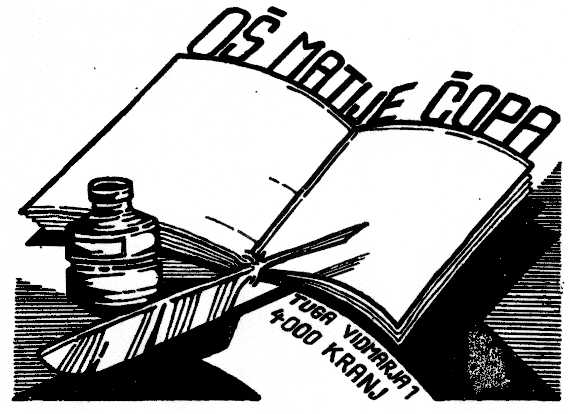 OŠ  Matije Čopa KranjUlica Tuga Vidmarja 1, 4000 KranjPOPRAVNI IZPITI – AVGUST 2021									Vodstvo šolePREDMETDAN, DATUMURAangleščinačetrtek, 26. 8. 2021pisni del – 8.00ustni del –  od 9.30 daljegeografijačetrtek, 26. 8. 2021ustni del – od 9.00 daljebiologijapetek, 27. 8. 2021ustni del – od 12.00 dalje